PLANNING FORMDisciplines: Technology and MathematicsTitle: Sistene ChapelTeachers: Janja Maltar, Alina Dziurgot, Maria Pietras, Ian Kell, Ivana PintacSchool: The Bridge SchoolClass: A Vocational class in ConstructionPlanning of the thematic unit:Methodology: check up vocabularyresources ( on line) catalogues for paints with genuine costs, decide on room to be decorated, do we use the classroom? Do we use a fictional room from a floorplan, do we use photos or do students photograph their own rooms and extrapolate.(student discussion……let them choose the colour)Key words  paintbrush, colours, surface area, volume, estimate, length, width, shade, height, step ladders, ceiling, extension, walls, windows, gloss, emulsion, doors, wood, window frame, measure, tape measure, style, stencil, classroomCalculation of the surface in Englishlaboratorial teaching methodCooperative learningObjectives: Planning to paint a room, calculating quantity of paint, choosing colours, For example:Reinforcing weak studentsUsing students’ calculating skills in EnglishKnowledge, skills and abilities to be developed:KNOWLEDGE – how to calculate the areaSKILLS  -  use of English in a  technological process ABILITIES – mathematical competency , linguistic competency, team work Instruments, materials, resources:For example:Notes from the technology lesson in a second language, Internet, measuring instruments (rangefinder – dalmierz), calculatorDescriptions of activities/stages of thematic unit:Translate the words into second language with dictionaries or Match the English words to the second language. Students explain the way to measure the surface, in the second languageExplanation of task with gaps and multiple choice. How to calculate the surface of the classroom to be painted:Measure the 1.………, the 2 ………,  and the 3 ……… of the four  4 ……… of the classroom. Measure the lengths and heights of the four 5………. and doors. Find the size of all the 6 ……………….. Exclude their surfaces from the surface of the whole 7……….. Add to the walls the missing surface of the 8………………….. Multiply the 9………………. and the ………….. of the 10………………..We don’t add the surface of the floor.  A wall  B length C volumeA ceiling  B height  C shadeA measure B colour C width A walls B ceilings, C laddersA doors  B windows C wallsA windows B doors C wallsA classroom  B swimming pool  C schoolA floor  B  window C ceilingA length and width B width and breadth C Height and depthA Ceiling B Wall C Floor Insert the English names: length width, surface, window, door, ceiling, height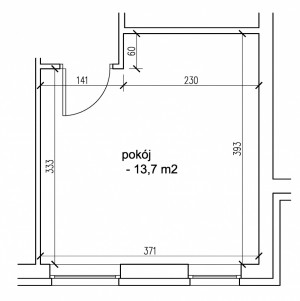 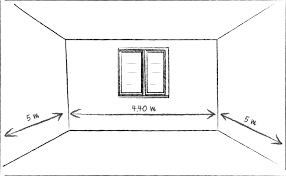 Let students physically measure the length width and height of the classroomTo exclude doors, windows, electrical points etc. with a laser rangefinderUse this data to calculate the surface area of each wall and the total surface area of the room using their notes from technology of construction lessonChoose 10 colors (refer to catalog……what do the words mean? Make sentences with those colours. Brief discussion. Extend Vocabulary.  https://www.crownpaints.co.uk/colours/greens calculate the amount of the paint using a prepared guideline based on type of paint and how many coats – using the notes from technology lesson in the second languageEvaluation: Evaluation grids for the teams and individual students.Extension work deciding timeline